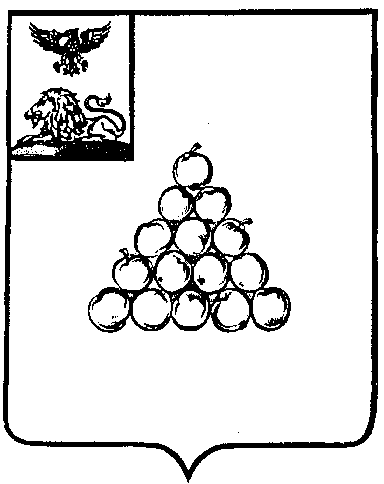 АДМИНИСТРАЦИЯ ВАЛУЙСКОГО ГОРОДСКОГО ОКРУГАУПРАВЛЕНИЕ ОБРАЗОВАНИЯП Р И К А З 14 мая  2019 года			                                                      №362-одО подготовке специалистов, привлекаемых к проведению государственной итоговой аттестации по образовательным программам основного общего образования в пунктах проведения экзаменов на территории Валуйского городского округа в 2019 годуВ соответствии с Порядком проведения государственной итоговой аттестации по образовательным программам основного общего образования, утвержденным приказом Министерства просвещения Российской Федерации и Федеральной службы по надзору в сфере образования и науки от 07 ноября        2018 года №189/1513 (далее – Порядок проведения ГИА), во исполнение приказов департамента образования Белгородской области от 18 ноября 2018 года №2973 «Об утверждении «дорожной карты» по организации и проведению государственной итоговой аттестации по образовательным программам основного общего и среднего общего образования на территории Белгородской области в 2019 году», от 08 мая 2019 года №1298 «О подготовке специалистов, привлекаемых к проведению государственной итоговой аттестации по образовательным программам основного общего образования в пунктах проведения экзаменов на территории Белгородской области в 2019 году», с целях своевременной подготовки и организованного проведения государственного итоговой аттестации по образовательным программам основного общего образования (далее – ГИА-9) в формах основного государственного экзамена (далее – ОГЭ) и государственного выпускного экзамена (далее – ГВЭ)  на территории Валуйского городского округа в 2019 году приказываю:Назначить Бусловскую И.В., методиста МЦОКО и ИМР управления образования администрации Валуйского городского округа, ответственной за подготовку специалистов, привлекаемых к проведению ГИА-9  в ППЭ на территории Валуйского городского округа.Методисту МЦОКО и ИМР управления образования (Бусловская И.В.): Организовать подготовку специалистов, привлекаемых к проведению ГИА-9  в ППЭ на территории Валуйского городского округа, в соответствии с утверждённой программой подготовки (приказ департамента образования Белгородской области от 08 мая 2019 года №1298 «О подготовке специалистов, привлекаемых к проведению государственной итоговой аттестации по образовательным программам основного общего образования в пунктах проведения экзаменов на территории Белгородской области в 2019 году») с последующим тестированием, включающим в себя вопросы:- по нормативному сопровождению ГИА-9 (федеральные и региональные документы);- по функциональным обязанностям (согласно инструкции по направлению деятельности в качестве работника ППЭ);- по отчетной документации. Организовать 20 мая 2019 года проведение совещания в формате видеоконференции с работниками ППЭ на территории Валуйского городского округа. Организовать 21 мая 2019 года участие руководителей ППЭ, расположенных на территории Валуйского городского округа, в очном совещании с руководителями ППЭ по вопросам проведения ГИА-9. Организовать 23 мая 2019 года участие членов государственной экзаменационной комиссии, направляемых в ППЭ для обеспечения соблюдения Порядка проведения ГИА-9  на территории Валуйского городского округа в 2019 году, в совещании в формате видеоконференции. Направить в ОГБУ «БелРЦОКО» до 23 мая 2019 года документы, подтверждающие прохождение подготовки лицами, привлекаемыми к проведению ГИА-9 на территории Валуйского городского округа.Руководителям общеобразовательных учреждений, чьи работники привлекаются к проведению ГИА-9 в ППЭ на территории Валуйского городского округа в 2019 году:Организовать подготовку специалистов, привлекаемых к проведению ГИА-9  в ППЭ на территории Валуйского городского округа, в соответствии с утверждённой программой подготовки (приказ департамента образования Белгородской области от 08 мая 2019 года №1298 «О подготовке специалистов, привлекаемых к проведению государственной итоговой аттестации по образовательным программам основного общего образования в пунктах проведения экзаменов на территории Белгородской области в 2019 году») с последующим тестированием, включающим в себя вопросы:- по нормативному сопровождению ГИА-9 (федеральные и региональные документы);- по функциональным обязанностям (согласно инструкции по направлению деятельности в качестве работника ППЭ);- по отчетной документации. Обеспечить участие в совещании в формате видеоконференции 20 мая 2019 года работников ППЭ, в том числе с руководителями и организаторами ППЭ, техническими специалистами, специалистами по проведению инструктажа и обеспечению лабораторных работ, ассистентами. Обеспечить участие 21 мая 2019 года руководителей ППЭ, расположенными на территории Валуйского городского округа, в очном совещании с руководителями ППЭ по вопросам проведения ГИА-9.  Предоставить в управление образования администрации Валуйского городского округа документы, подтверждающие прохождение подготовки лицами, привлекаемыми к проведению ГИА-9 на территории Валуйского городского округа. Контроль за исполнением настоящего приказа возложить на заместителя начальника управления образования администрации Валуйского городского округа Елдынову Л.В..            Начальник управления образования						С.И. Жукова